NOS PIÈCES MONTÉES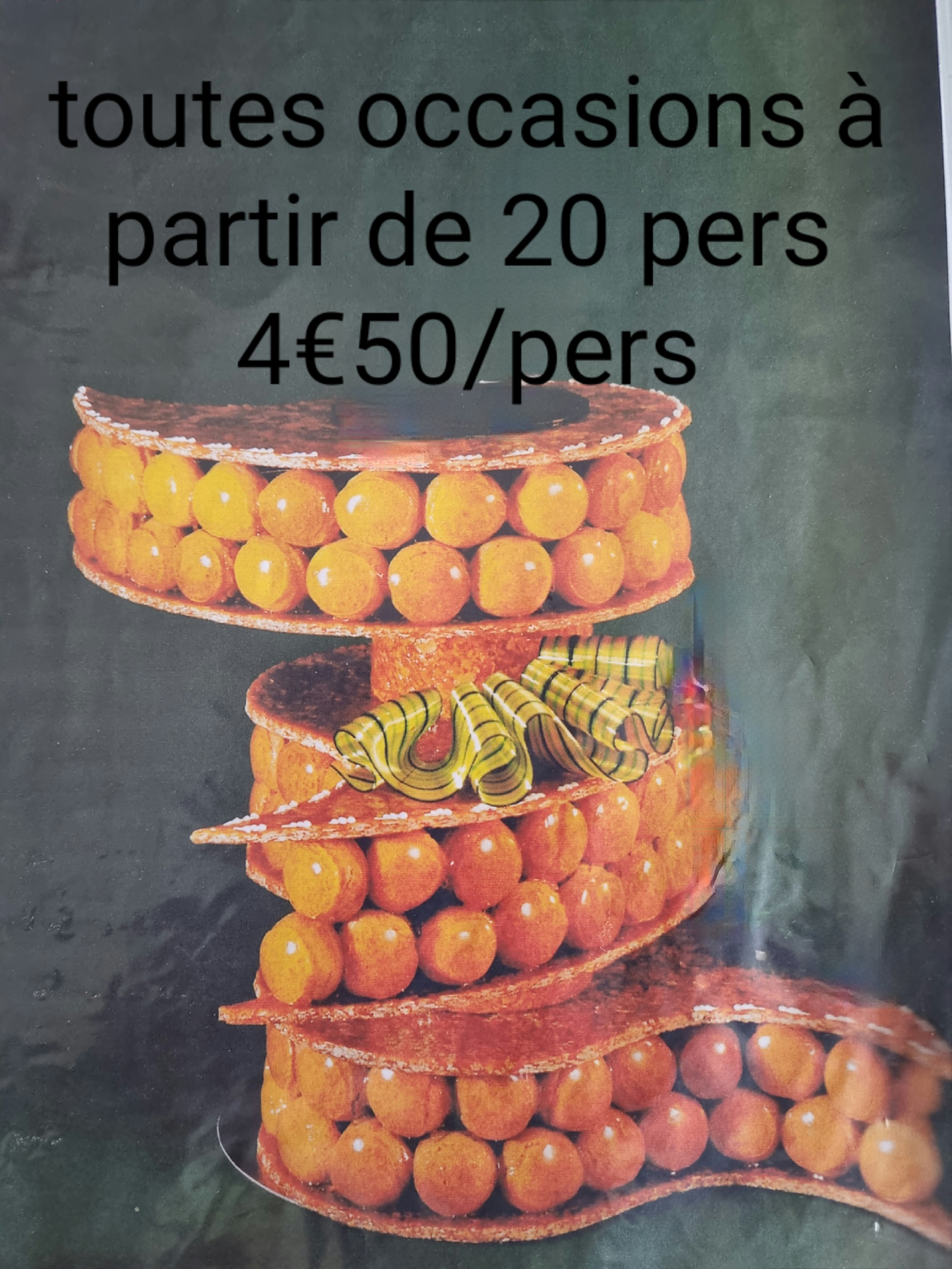 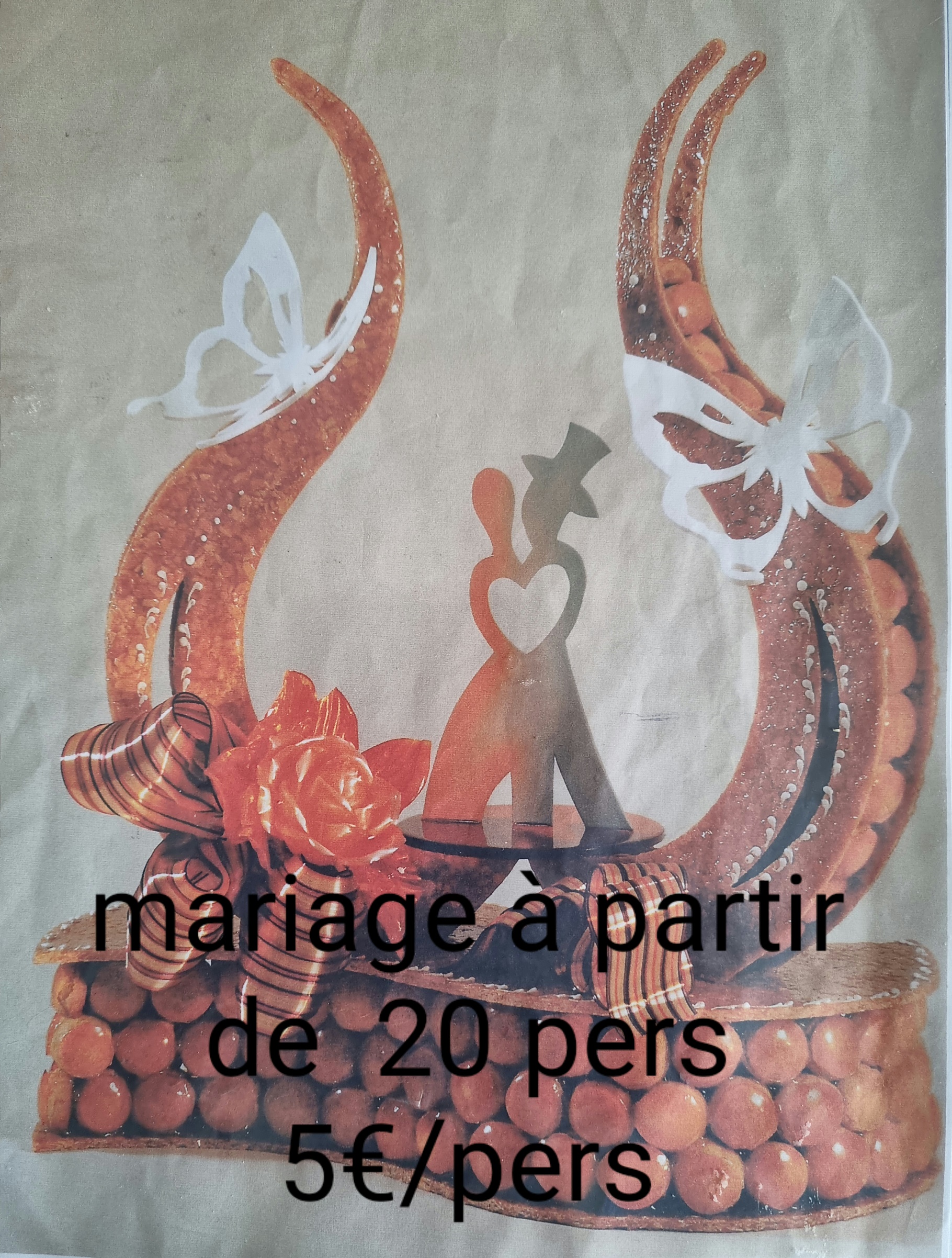 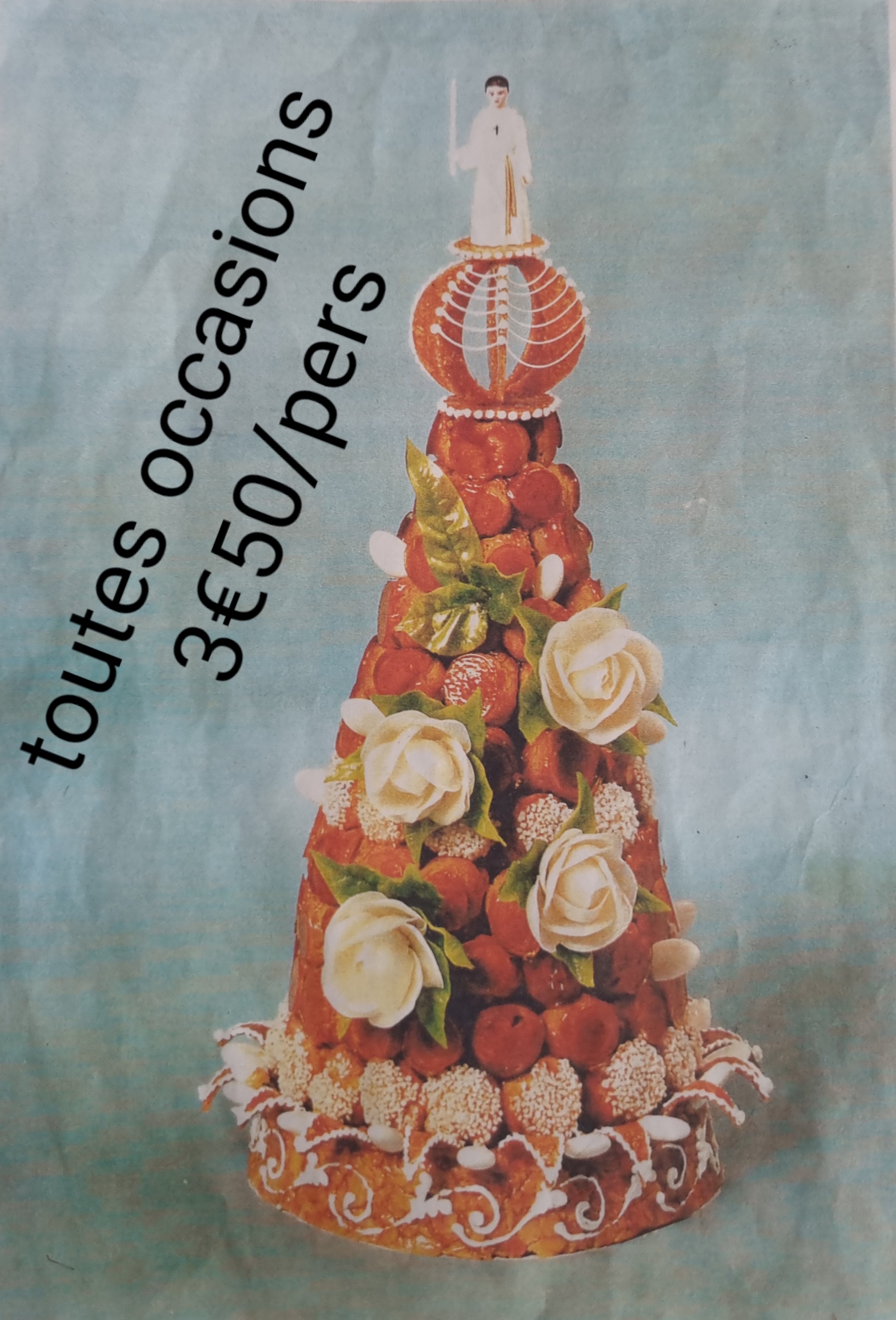 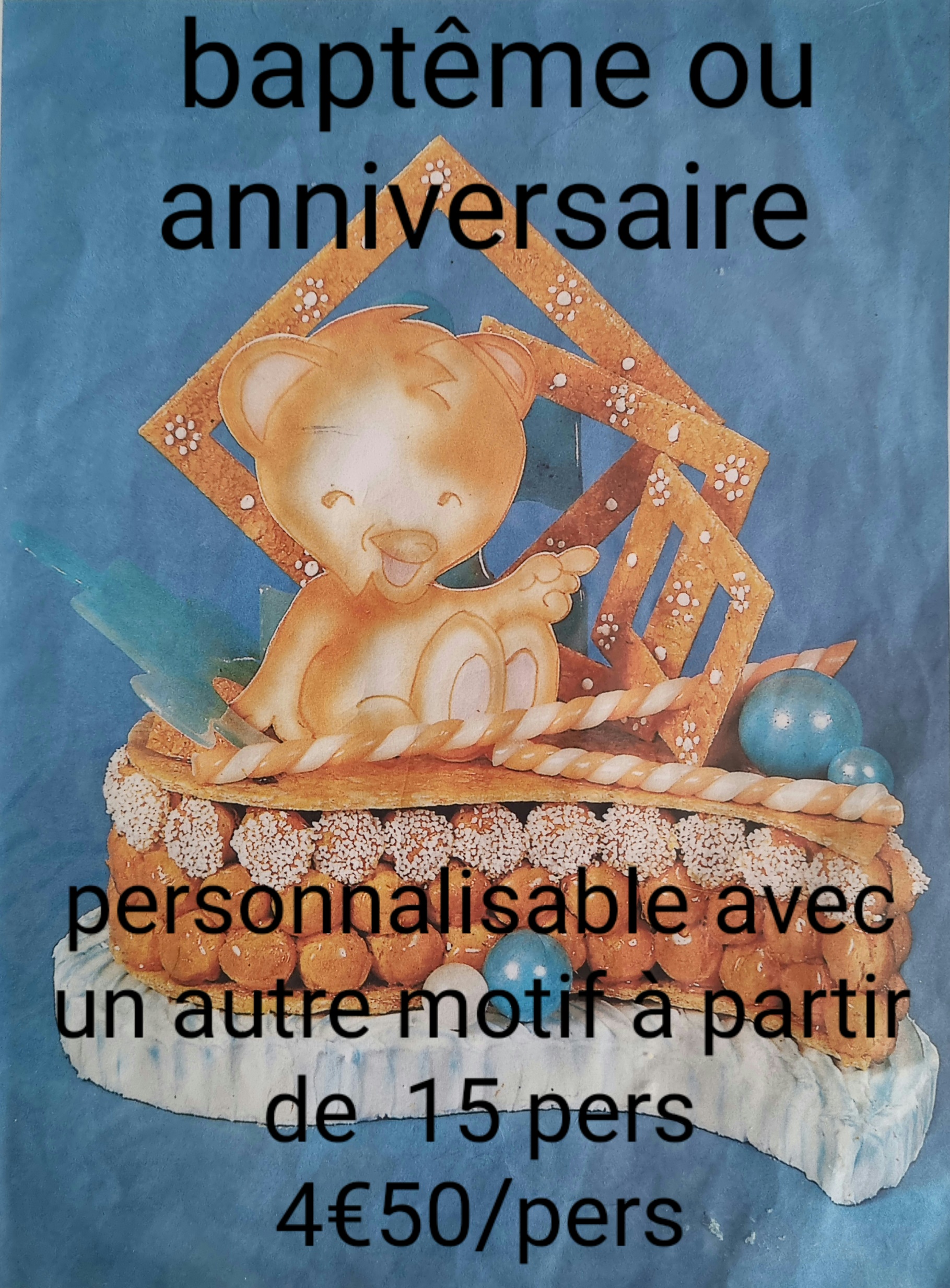 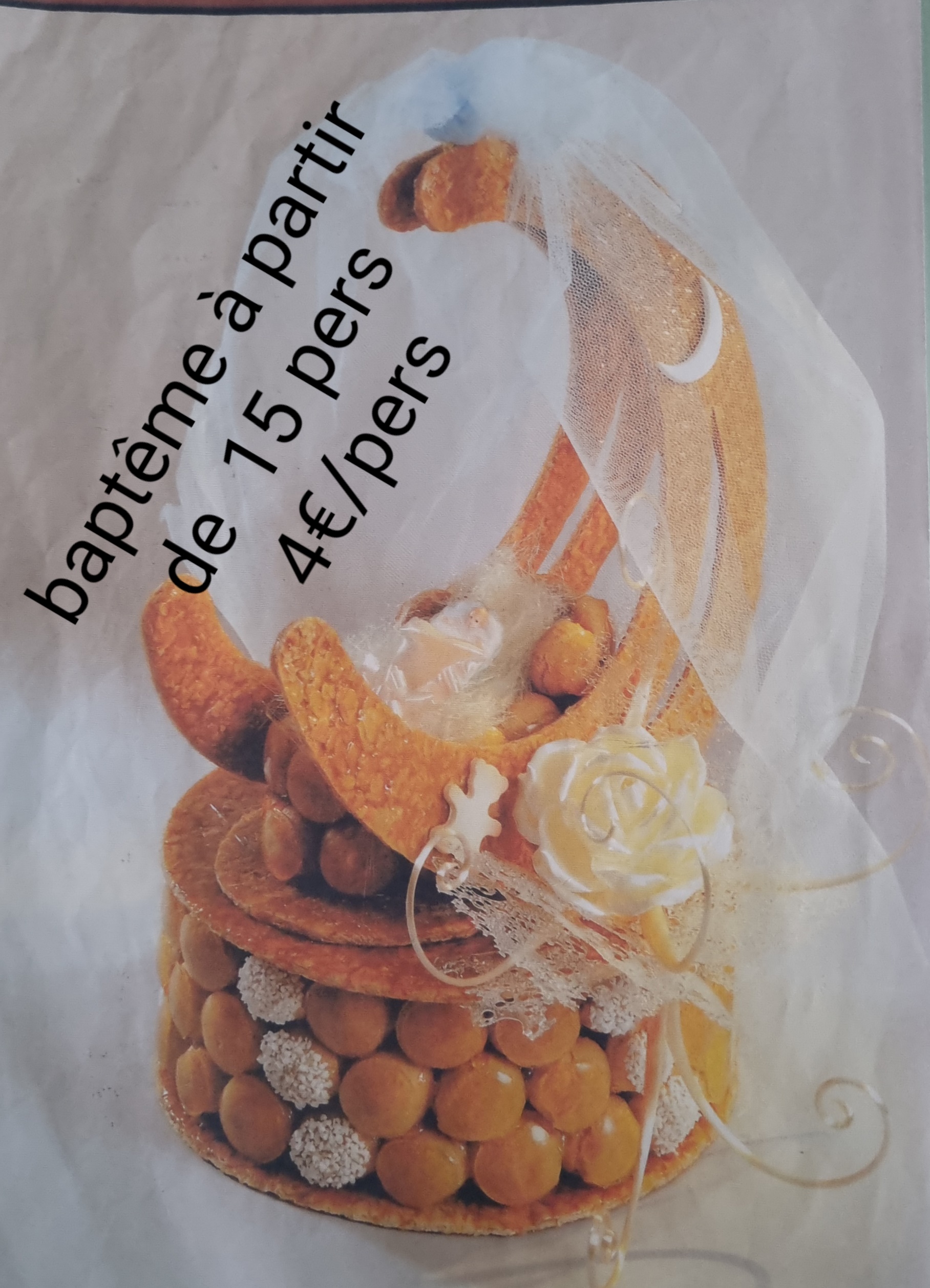 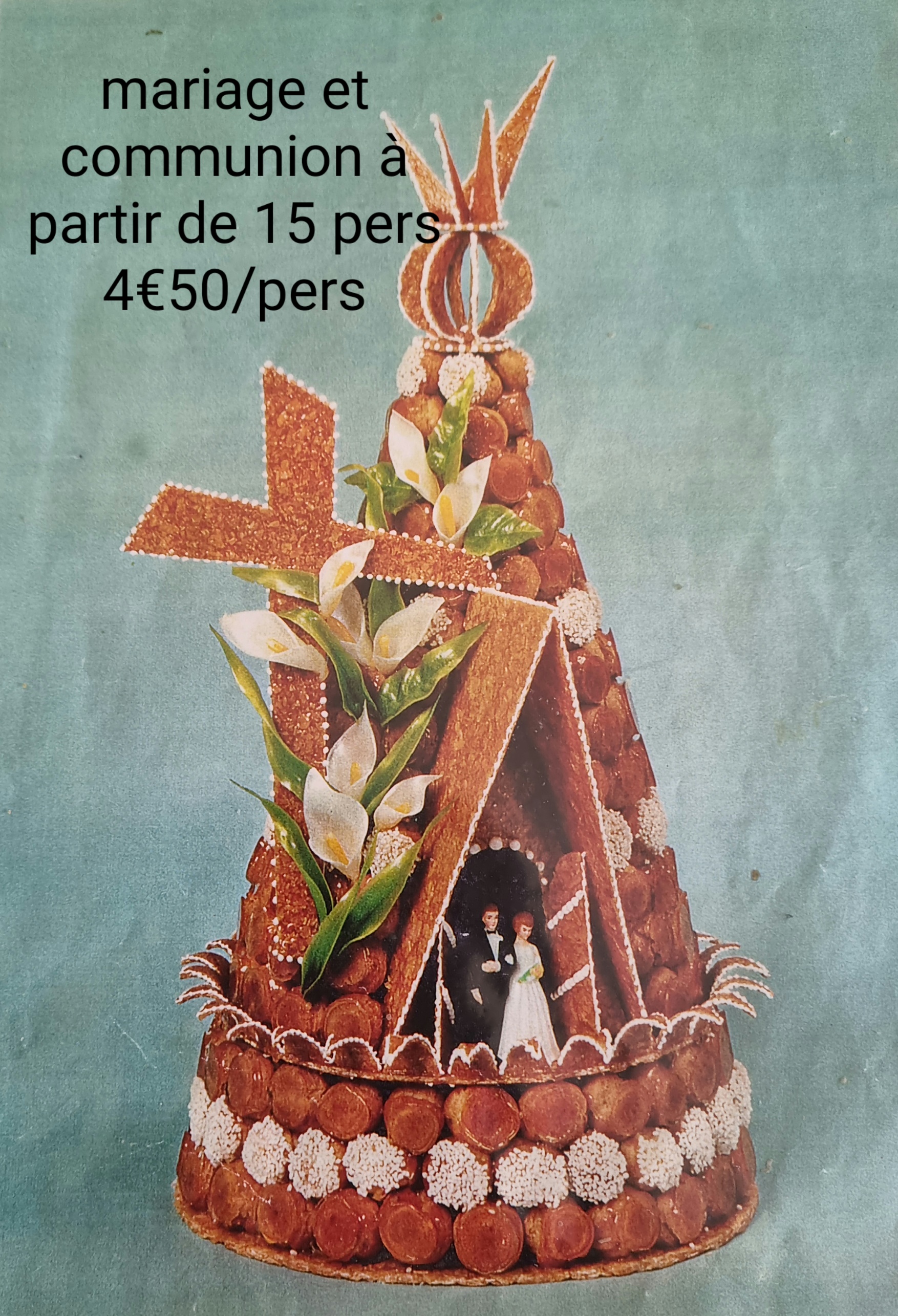 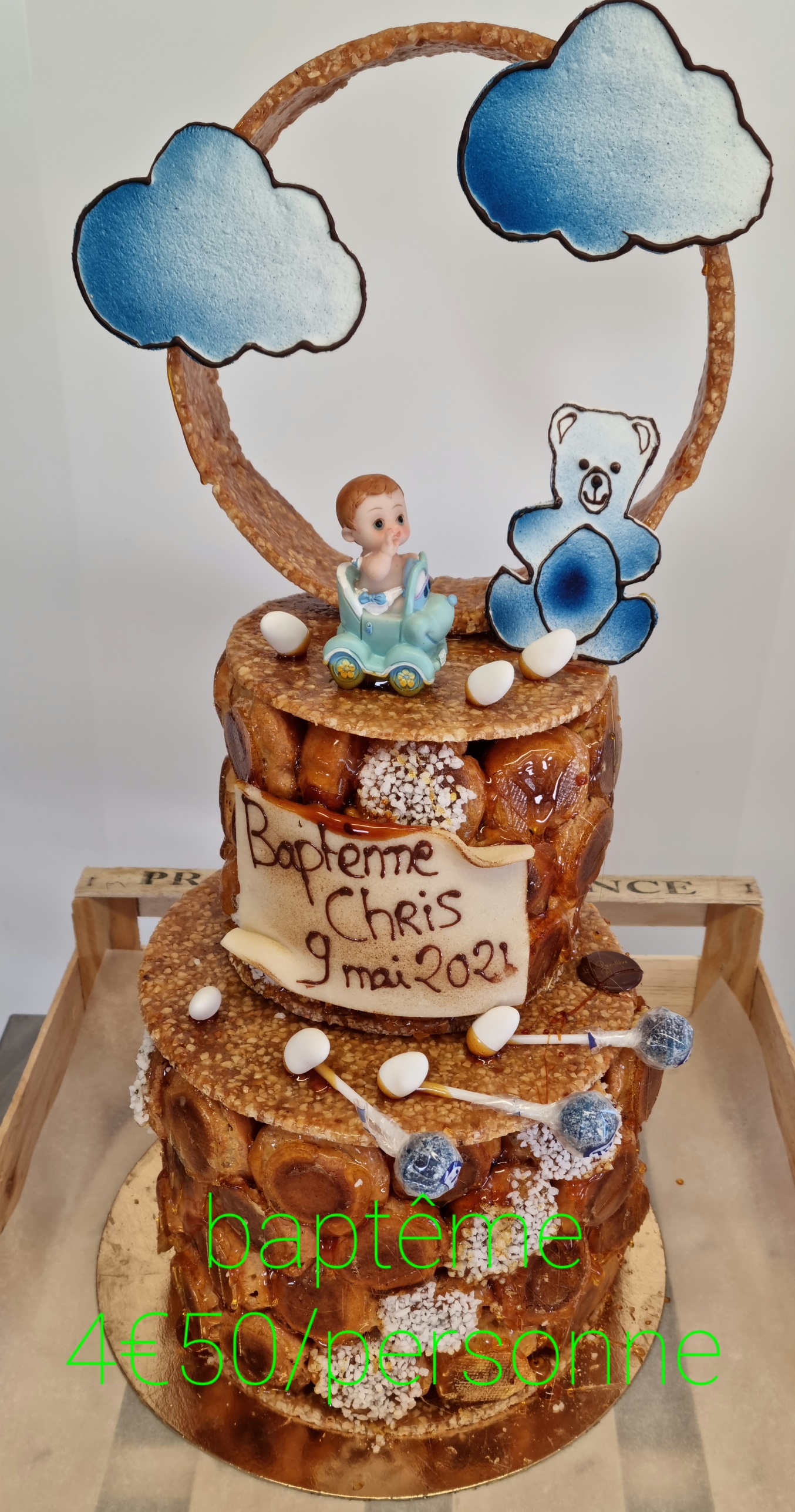 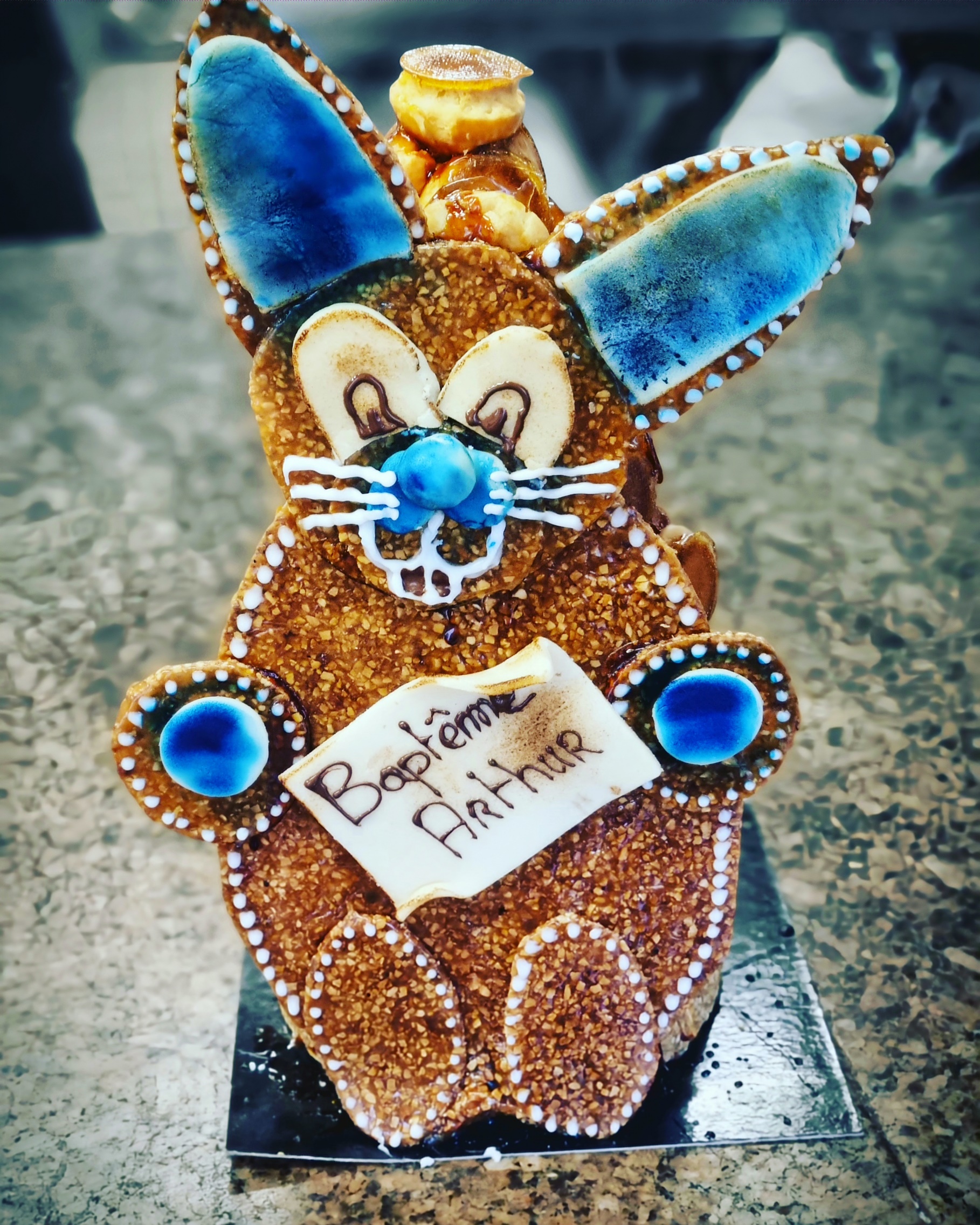 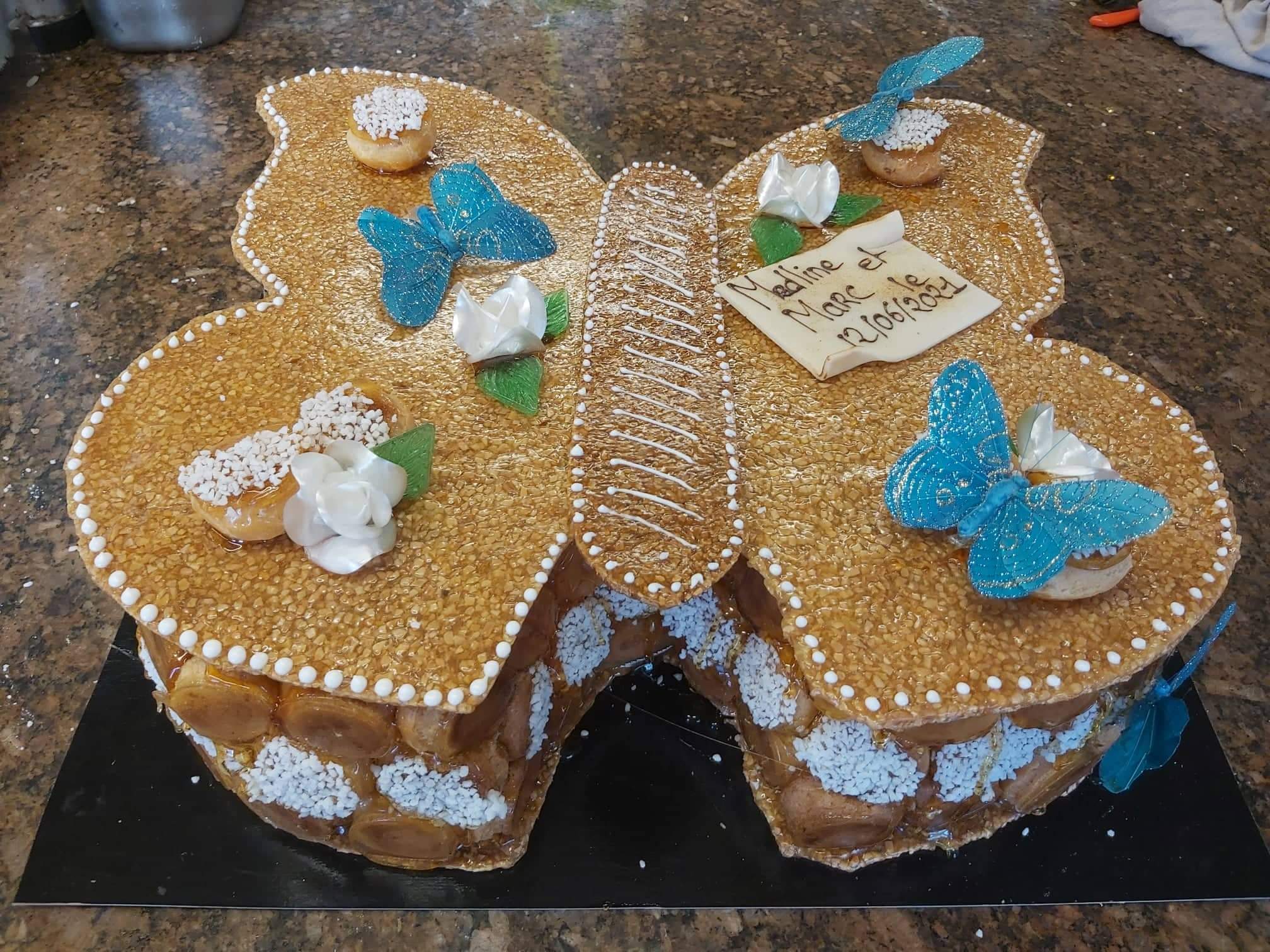 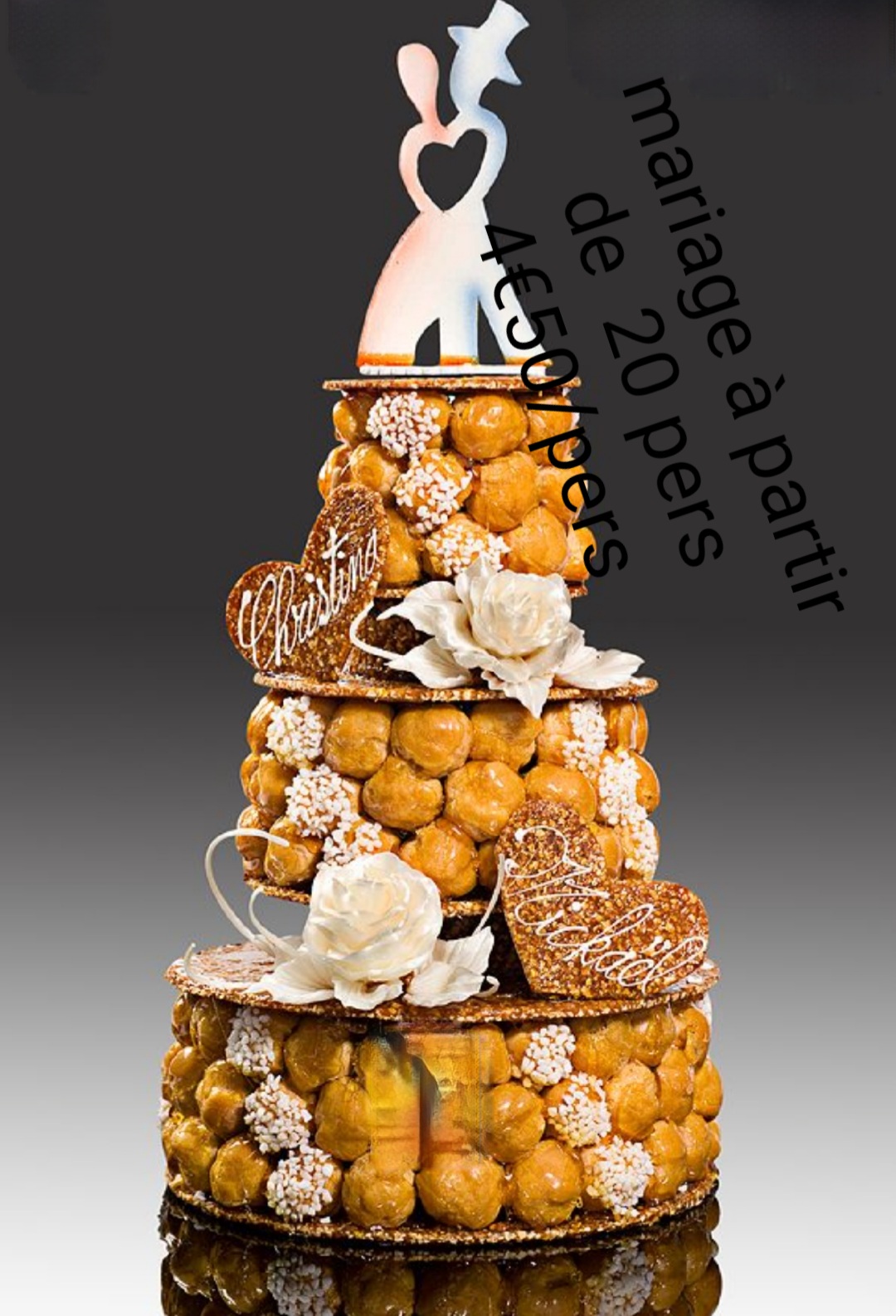 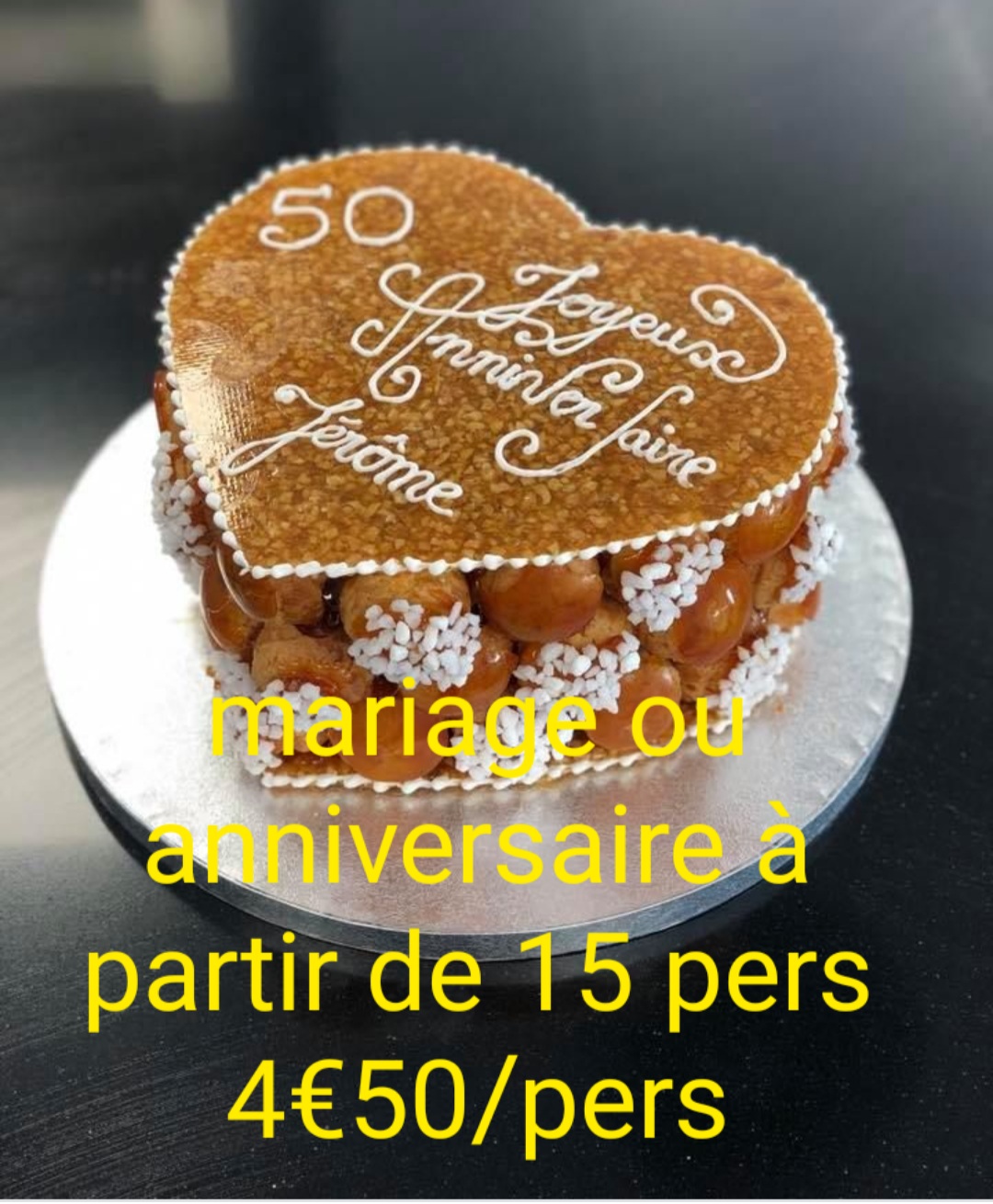 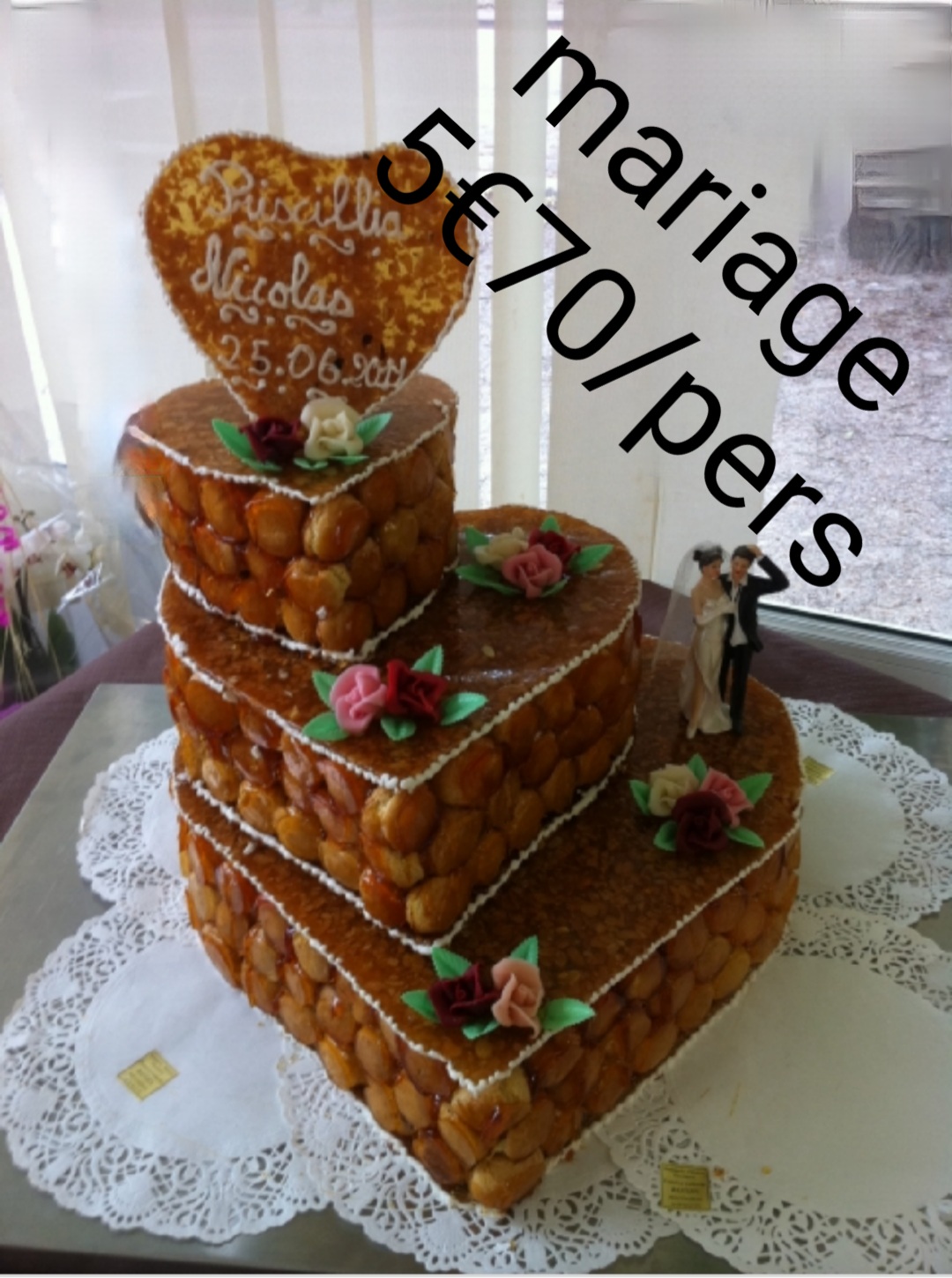 